SVATEBNÍ NOVINYROČNÍK: 1. • ČÍSLO: 1 • CENA: NEVYČÍSLITELNÁ • NÁKLADY: TĚŽKÉ • VYDÁNO: 03.06.2017Něco o násSpolečné fotografieVtipyCitáty o manželstvíVěděla sem o jejich vztahu. Nic vás nezasáhne bolestivěji než vědomí, že muž, kterého milujete, věnuje své city jiné ženě. Nemohla jsem však nic dělat. Naše manželství se sestávalo ze tří lidí, což je trochu moc na jeden pár.Diana Frances SpencerováPodařené manželství je div světa.Jan WerichCo je první lásce nejpůvabnější? Skutečnost, že zřídkakdy končí svatbou.Honoré de BalzacKrása je moc, kterou žena okouzluje milence, a děsí manžela.Ambrose BiercePro mnohé z nás je svoboda lepším manželem než láska.Louisa May AlcottováCivilizačný rozpad manželstva a rodiny je spojený s rozpadom vzťahu človeka k Bohu.Józef AugustynVyberte si za manželku takovou ženu, kterou byste si vybrali za přítele, kdyby byla mužem.Joseph JoubertV manželství není ani tak nejhorší nevěra, jako ztráta lásky.George SandováManželství je přístřešek, do něhož při každé bouři trochu zateče.BuddhaTakové manželství, to není nějaká betonová stráda. A právě to je celej ten kumšt a celej ten vtip, že v manželství, když si dva lidi rozumějí a mají se rádi, dovedou si vodpustit a můžou se i přát. Vydařené manželství je div světa. Copak by se dnes mluvilo o Filémonovi a Baukidě, kdyby to nebyl div světa? Tři tisíce let se vzpomíná na dva neznámé lidi jen proto, že se jim vydařilo manželství.Jan Werich Manželské zákony§1 Tento zákon vstupuje v platnost vyřčením slova Ano.§2 Manžel je od chvíle uzavření manželství nejšťastnější muž na světě.§3 Muž má svůj názor, žena má PRAVDU.§4 Pokud žena nemá pravdu, platí §3.§5 Manželé se skládají ze dvou poloviček, přičemž manželka je ta lepší.§6 Muž peníze vydělává, žena je utrácí.§7 Muž musí do puntíku odevzdat všechny peníze doma a radovat se z drobného kapesného.§8 Žena je pod čepcem, muž pod pantoflem.§9 Pokud by muž začal vzdorovat, je mu důrazně ukázán pantofel.§10 Odchod si manžel určí sám, kdy se má vrátit, mu určí manželka.§11 Žena má pusu, aby ji otvírala, muž má pusu, aby ji držel.§12 Žena smi názor vyslovit, muž si ho smí myslet.§13 Debaty se mají vést hlasitě a zřetelně. Soused chce dobře slyšet.§14 Slova jsou účelná jen v prvních týdnech. Potom přijdou na řadu těžší argumenty jako hrnky, pánve, válečky…§15 Domácí práce jsou manželovi přísně zakázány. Tuto námahu nahradí jasnými příkazy manželce.§16 Zahradní práce jsou společná záležitost. Manželka práci rozdělí, manžel ji udělá.§17 Manžel má sníst, co dostane na talíř, a ještě se k tomu musí zatvářit vděčně.§18 Muži je dovoleno, zahrnovat ženu lichotkami.§19 Šťastné manželství je zajištěno, pokud muž je zdravý a žena má co na práci.Žensko-mužský slovníkMužsko-ženský slovníkPravidla svatebního dneNa vědomost se dává, že na dnešní oslavě se musí dodržovat pořádek. Proto každý přijímá následující pravidla!Pravidlo 1Oslava začne, když je zahájena a skončí, až je ukončena. Nikdo nesmí odejít dřív.Pravidlo 2Oslava se koná za každého počasí. Svatba bude v každém případě.Pravidlo 3Vstupujte dveřmi, je zakázáno vcházet oknem.Pravidlo 4Vypadáto, že se každý umyl a učesal, výborně!Pravidlo 5Zasmušilé tváře zapoměňte doma!Pravidlo 6Pod stoly je možno zalézt až po 22 hodině.Pravidlo 7Je zakázáno cokoliv chápat osobně či zle. Pokud to přesto někdo učiní, bude zastřelen salvami smíchu.Pravidlo 8Všichni se neskutečně baví, jsou okouzelni nevěstou a ženichem a dávají to neustále najevo.Pravidlo 9Ohnivými pohledy se smí kvůli nebezpečí požáru házet jen velmi opatrně.Pravidlo 10Při společném zpěvu musí zpívat skutečně všichni! Kdo chraptí,  zpívá o přestávkách, kdo zpívá falšně, zpívá na WC.Pravidlo 11Smát se smí bez vyzvání.Pravidlo 12Kdo netančí s námi, taknčí proti nám. Takže hurá na parket!Hosté, kteří se nebudou těmito pravidly řídit, budou utopeni ve slivovici.MartinKvětoslava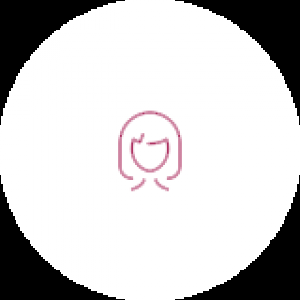 Svědek nevěstySvědek ženicha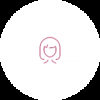 Sára FajtlováŽenichNevěstaJméno a příjmení: MartinRýznarJméno a příjmení: Květoslava BartkováDatum narození: 16.04.1983Datum narození: 14.07.1993Znamení: BeranZnamení: RakZnamení: ŠumperkZnamení: ŠternberkStav: právě ženatýStav: právě vdaná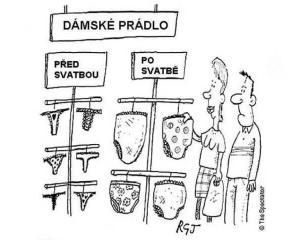 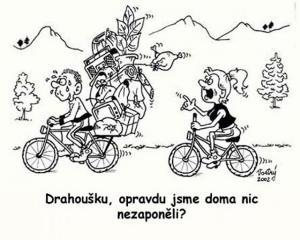 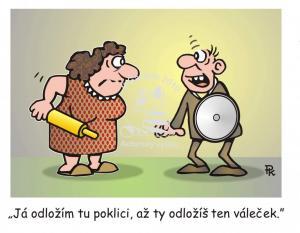 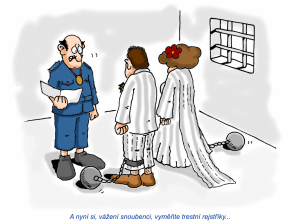 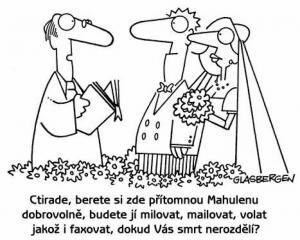 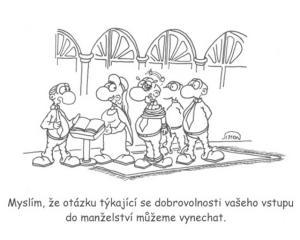 anoanoneneneanomožnámožnánepromiňpromiňmůžeš si za to sámpotřebujemepotřebujemechcirozhodnutí je na toběrozhodnutí je na toběsprávné rozhodnutí by mělo být jasné i tobědělej, jak myslíšdělej, jak myslíšbudeš toho litovatmusíme si promluvitmusíme si promluvitchci si postěžovatale jo, udělej toale jo, udělej tonechci, abys to dělal!nejsem naštvanánejsem naštvanásamozřejmě, že jsem naštvaná, ty troubo!jsi tak ... mužnýjsi tak ... mužnýpotřebuješ se oholit a páchneš potemjsi dnes večer tak pozornýjsi dnes večer tak pozornýto opravdu myslíš pořád jenom na sex?ta kuchyň se sem nehodíta kuchyň se sem nehodíchci nový důmchci nové záclonychci nové záclony... a koberce a nábytek a tapety a ...pověs ten obraz třeba sempověs ten obraz třeba semraději bych, abys jej pověsit támhleslyšel jsi to?slyšel jsi to?myslela jsem, že jsi usnulmiluješ mě?miluješ mě?budu chtít něco drahéhojak moc mě miluješ?jak moc mě miluješ?udělala jsem něco, co se ti opravdu nebude líbitza minutku budu připravenaza minutku budu připravenaklidně si zase zuj boty a zapni si televizinemám tlustý zadek?nemám tlustý zadek?řekni že jsem krásnámusíš se naučit komunikovatmusíš se naučit komunikovatchci si postěžovatOdpověď na otázku: Co se děje?pořád to saménicnicvšechnovšechnomám předmenstruační krizinic, opravdujenom to, že jsi kreténmám hladmám hladjsem unavenjsem unavenchce se mi spátchce se mi spátnechceš jít do kina?případně bych se s tebou rád vyspalmůžu tě vzít na večeři?případně bych se s tebou rád vyspalmůžu ti někdy zavolat?případně bych se s tebou rád vyspalsmím prosit?případně bych se s tebou rád vyspalhezké šatypěkný výstřihvypadáš napjatě, namasíruji těchci tě osahávatco se děje?myslím, že dnes ze sexu asi nic nebudenudím senechceš se jít raději milovat?miluji těchci se s tebou vyspat teď hnedtaky tě milujino, tak jsem to řekl, teď už se snad budeme věnovat sexuano, líbí se mi tvůj nový účesstálo to pět set a není vidět žádný rozdíl!promluvme sisnažím se tě ohromit tím, že jsem vnímavý, a možná se potom se mnou vyspíštohle se mi líbí víctak už si to konečně vezmi a pojď domů